Dear Families,Get ready! The Scholastic Festival du Livre is coming our way (YAY!). Choosing their own books empowers kids and inspires them on their journey to becoming lifelong readers. AND—as always—every purchase at the Festival benefits our school. Here’s what you need to know about the big event, which will take place: [INSERT DATE RANGE AND TIMES][INSERT ROOM/LOCATION]
To make your students’ shopping experience easier, we are excited to announce our partnership with Mydoh as our preferred cashless payment solution! 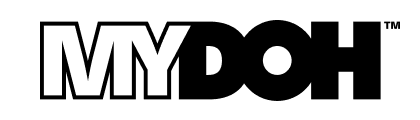 How Does Mydoh Work?Families can sign up for the Mydoh app for no monthly fee and add up to five kids to one account. Parents can pay kids an allowance or send money on the go. Kids receive a physical and digital Smart Cash Card, which can be used to securely buy items (like books!). And there’s peace of mind in knowing that Mydoh is backed by RBC.  Why Mydoh?Teaches kids good financial habits through real-world money experiences.Allows parents and guardians to have oversight on kids’ spending, which provides opportunities to coach kids on their financial decisions.Savings Goals give kids a way to save for those items they really want (like a book series by their favourite author) and track their progress in the app.Helps kids gain independence and prepare for the future.
Ready to roll? Sign up for a Mydoh account at https://schol.ca/x/mydohThe countdown to more Bookjoy is on! Catch you at the Festival!Happy reading,[FESTIVAL DU LIVRE HOST’S NAME]Festival du Livre HostChères familles,Préparez-vous! Le Festival du Livre Scholastic arrivera bientôt à votre école (YOUPI!). Permettre aux enfants de choisir leurs propres livres les responsabilise et les incite à devenir des lecteur·rices pour la vie. ET, comme toujours, votre école profitera de chaque achat effectué au Festival.Voici ce que vous devez savoir à propos de cet événement, qui aura lieu :Du [AJOUTER LA DATE DE DÉBUT] au [AJOUTER LA DATE DE FIN], de [AJOUTER L’HEURE DE DÉBUT] à [AJOUTER L’HEURE DE FIN]À [AJOUTER L’EMPLACEMENT]Pour faciliter l’expérience d’achat de vos enfants, nous sommes heureux d’annoncer notre partenariat avec Mydoh, notre solution de paiement sans argent comptant préférée!Comment Mydoh fonctionne-t-il?Les familles peuvent s’inscrire à l’application Mydoh, sans frais mensuels, et ajouter jusqu’à cinq enfants sur un même compte. Les parents peuvent verser de l’argent de poche à leurs enfants ou leur envoyer de l’argent occasionnellement. Les enfants recevront une carte à puce numérique et physique qu’ils et elles pourront utiliser pour payer leurs achats (comme des livres!) de manière sécuritaire. Et puisque Mydoh est soutenu par RBC, vous pouvez avoir l’esprit tranquille.Pourquoi opter pour Mydoh?●      Les enfants peuvent acquérir de bonnes habitudes financières en faisant l’expérience de situations réelles avec de l’argent.●      Les parents et les adultes responsables peuvent contrôler les dépenses de leurs enfants et les guider dans leurs décisions financières.●      La fonction Objectifs d’épargne permet aux enfants d’économiser pour des articles qu’ils et elles désirent vraiment (comme une série de livres de leur auteur·rice préféré·e) et de suivre leurs progrès dans l’application.●      Les enfants apprennent à devenir indépendant·es et se préparent pour l’avenir.
Vous êtes prêt·e à vous lancer? Ouvrez un compte Mydoh en vous rendant à la page schol.ca/x/ay.Le compte à rebours est commencé! Nous vous attendons au Festival!Bonne lecture,
Votre responsable du Festival du Livre